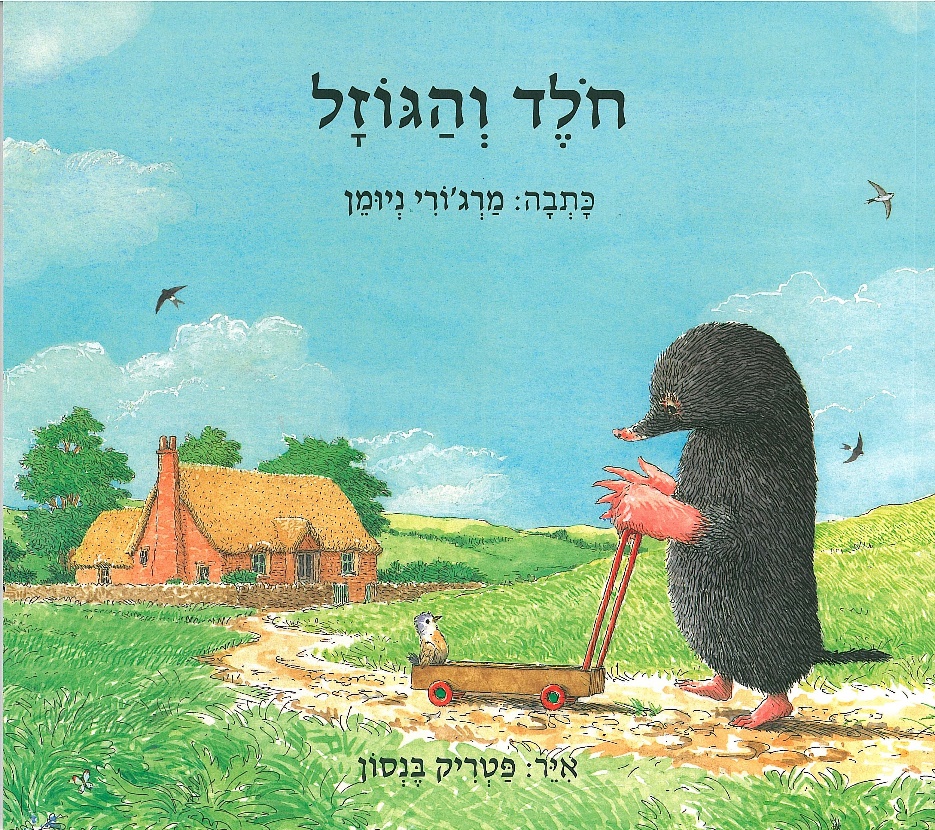 לקראת פתיחת שנת הלימודים ולכבוד ילדי הגן שעלו לכתה א'שעת סיפור ביום שני 9.9.19 בשעה 17.00 בספריית כפר ויתקין עם המספרת לירי טלמורלאחר שעת הסיפור תוכלו להכין סימניות לספריםהכניסה חופשית!